Муниципальное общеобразовательное учреждение«Средняя общеобразовательная школа №32 имени 177 истребительного авиационного московского полка»Г. о. Подольск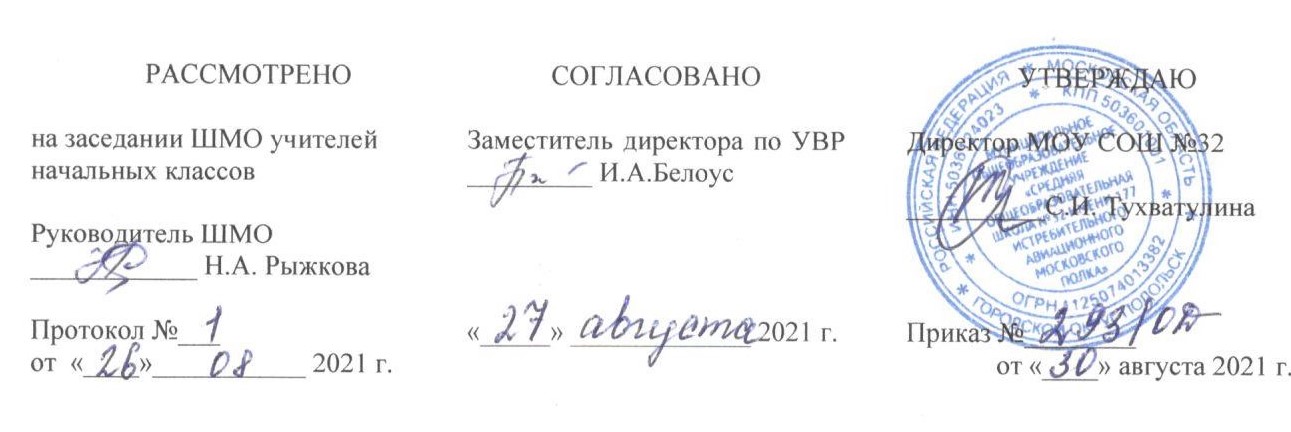 РАБОЧАЯ ПРОГРАММАПО РУССКОМУ ЯЗЫКУ(УМК «Школа России»)3 В, Г, Д, Е классыУчебных недель:34Количество часов в неделю: 4,5Количество часов в год: 153                                                                                     Составители:                                                                                                                                                                          учителя начальных классов                                                                                Щеглова Ирина Ивановна                                                                                               Ильменейкина Надежда Сергеевна                                                                                         Твердая Валентина Николаевна                                                                                  Смирнова Вита Васильевна2021 – 2022 УЧЕБНЫЙ ГОДСодержаниеОбщие цели предмета «Русский язык»	3Планируемые результаты изучения учебного предмета «Русский язык»	4Содержание учебного предмета «Русский язык»	13Тематическое планирование	14Рабочая программа по учебному предмету русский язык предназначена для 3 класса, разработана в соответствии с ООП НОО МОУ СОШ №32 и составлена на основе авторской программы «Русский язык» В.П. Канакиной, В.Г. Горецкого, М.Н.Дементьевой, Н.А.Стефаненко, М.В.Бойкиной(М.: Просвещение, 2015 г).Реализация программы предполагает использование УМК «Школа России».Общие цели предмета «Русский язык»Программа «Русский язык» реализует познавательную и социокультурную цели:ознакомление учащихся с основными положениями науки о языке и формирование на этой основе знаково-символического восприятия и логического мышления учащихся;формирование коммуникативной компетенции учащихся: развитие устной и письменной речи, монологической и диалогической речи, а также навыков грамотного, безошибочного письма как показателя общей культуры человека.Основные задачи изучения русского языка:развитие речи, мышления, воображения школьников, умения выбирать средства языка в соответствии с целями, задачами и условиями общения;освоение обучающимися первоначальных знаний о лексике, фонетике, грамматике русского языка;овладение обучающимися умениями правильно писать и читать, участвовать в диалоге, составлять несложные монологические высказывания и письменные тексты- описания и тексты-повествования небольшого объема;воспитание позитивного эмоционально-ценностного отношения к русскому языку, чувства сопричастности к сохранению его уникальности и чистоты; побуждение познавательного интереса к языку, стремления совершенствовать свою речь.Планируемые результаты изученияучебного предмета «Русский язык», 3 классЛичностные УУДУ обучающегося будут сформированы:становление внутренней позиции школьника на уровне положительного отношения к школе, изучению русского языка, понимания необходимости учения;ориентирование на развитие навыков сотрудничества с учителем, взрослыми, сверстниками в процессе выполнения совместной деятельности на уроке и вне урока;представление о здоровом образе жизни, бережном отношении к материальным ценностям.Обучающийся получит возможность для формирования:представление о своей гражданской идентичности в форме осознания «Я» как гражданина России;осознание своей этнической и национальной принадлежности;развитие чувства любви и гордости к Родине, её народу, истории, культуре;развитие чувства любви и уважения к русскому языку как великому ценностному достоянию русского народа; осознание себя носителем этого языка;становление элементов коммуникативного, социального и учебно-познавательного мотивов изучения русского языка;развитие интереса к познанию русского языка, языковой деятельности; интереса к чтению и читательской деятельности;формирование мотивации к творческому труду (в проектной деятельности, к созданию собственных информационных объектов и др.);развитие способности к самооценке на основе критерия успешности учебной деятельности; ориентация на понимание причин успеха и неуспеха в учебной деятельности по языку;ориентация на развитие целостного, социально ориентированного взгляда на мир в его органичном единстве и разнообразии природы, народов, культур, религий;развитие этических чувств (доброжелательность, сочувствие, сопереживание, отзывчивость, совесть и др.); понимание чувств одноклассников, собеседников; сочувствие другим людям, сопереживание (в радости, горе и др.);понимание нравственного содержания собственных поступков и поступков окружающих людей; ориентация в поведении на принятые моральные и этические нормы;осознание ответственности за свои поступки, ответственности за произнесённую в общении речь;осознание своих эмоций и чувств, их контроль; определение эмоций собеседников, сочувствие другим людям, сопереживание чувствам радости и горя;развитие чувства прекрасного и эстетических чувств через выразительные возможности языка, анализ пейзажных зарисовок и репродукций картин.Метапредметные УУД Регулятивные УУДОбучающийся научится:принимать и сохранять цель и учебную задачу;планировать (в сотрудничестве с учителем и самостоятельно) свои действия для решения задачи;учитывать правило (алгоритм) в планировании и контроле способа решения;выполнять действия по намеченному плану, а также по инструкциям, содержащимся в источниках информации (в заданиях учебника, справочном материале учебника – в памятках);выполнять учебные действия в материализованной, громко-речевой и умственной форме;адекватно воспринимать оценку своей работы учителями, товарищами, другими лицами.Обучающийся получит возможность научиться:в сотрудничестве с учителем ставить новые учебные задачи;оценивать свои достижения, определять трудности, осознавать причины успеха и неуспеха и способы преодоления трудностей;овладевать способами решения учебной задачи, выбирать один из них для решения учебной задачи, представленной на наглядно-образном, словесно-образном и словесно-логическом уровнях; проявлять познавательную инициативу;контролировать процесс и результаты своей деятельности с учебным материалом, вносить необходимые коррективы.Познавательные УУДОбучающийся научится:осознавать познавательную задачу, решать её (под руководством учителя или самостоятельно);воспринимать смысл читаемых текстов, выделять существенную информацию из текстов разных видов (художественного и познавательного); передавать устно или письменно содержание текста;анализировать и оценивать содержание, языковые особенности и структуру текста, определять место и роль иллюстративного ряда в тексте;осознанно строить речевое высказывание в устной и письменной форме; выступать перед аудиторией одноклассников с небольшими сообщениями, используя иллюстративный материал (плакаты, презентацию);пользоваться словарями и справочным материалом учебника;анализировать изучаемые языковые объекты с выделением их существенных и несущественных признаков;находить языковые примеры для иллюстрации изучаемых языковых понятий;осуществлять подведение фактов языка под понятие на основе выделения комплекса существенных признаков и их синтеза.Обучающийся получит возможность научиться:самостоятельно находить в учебнике, учебных пособиях и учебной справочной литературе (с использованием ресурсов библиотек и Интернета) необходимую информацию и использовать её для выполнения учебных заданий;осуществлять синтез как составление целого из частей;понимать информацию, представленную в изобразительной, графической форме; переводить её в словесную форму;использовать такие виды чтения, как ознакомительное, изучающее, поисковое; осознавать цель чтения;использовать знаково-символические средства (в том числе модели, схемы, таблицы) для решения учебных и практических задач; создавать и преобразовывать модели и схемы для решения лингвистических задач;овладевать общими способами решения конкретных лингвистических задач;ориентироваться на возможность решения отдельных лингвистических задач разными способами; выбирать наиболее эффективный способ решения лингвистической задачи;осуществлять анализ, синтез, сравнение, сопоставление, классификацию, обобщение языкового материала как по заданным критериям, так и по самостоятельно выделенным основаниям;осуществлять аналогии между изучаемым предметом и собственным опытом;составлять простейшие инструкции, определяющие последовательность действий при решении лингвистической задачи;строить несложные рассуждения, устанавливать причинно-следственные связи, делать выводы, формулировать их.Коммуникативные УУДОбучающийся научится:участвовать в диалоге, общей беседе, совместной деятельности (в парах и группах), договариваться с партнёрами о способах решения учебной задачи, приходить к общему решению, осуществлять взаимоконтроль;оценивать мысли, советы, предложения других людей, принимать их во внимание и пытаться учитывать в своей деятельности;строить монологическое высказывание с учётом поставленной коммуникативной задачи;применять приобретённые коммуникативные умения в практике свободного общения.Обучающийся получит возможность научиться:выражать свои мысли и чувства в устной и письменной форме, ориентируясь на задачи и ситуацию общения, соблюдая нормы литературного языка и нормы«хорошей» речи (ясность, точность, содержательность, последовательность выражения мысли и др.);ориентироваться на позицию партнёра в общении и взаимодействии;адекватно использовать речевые средства для решения различных коммуникативных задач; понимать зависимость характера речи от задач и ситуации общения;задавать вопросы, необходимые для организации собственной деятельности и сотрудничества с партнёром;контролировать действия партнёра, оказывать в сотрудничестве необходимую помощь;учитывать разные мнения и интересы и высказывать своё собственное мнение (позицию), аргументировать его.Предметные результатыОбщие предметные результаты освоения программыОсознание значимости русского языка как государственного языка нашей страны Российской Федерации, языка межнационального общения;представление о языке как об основном средстве человеческого общения и явлении национальной культуры, о роли родного языка в жизни человека и общества;формирование позитивного эмоционально-оценочного отношения к русскому языку, понимание значимости хорошего владения русским языком, стремления к его грамотному использованию;понимание значимости правильной и «хорошей» устной и письменной речи как показателя общей культуры человека; проявление собственного уровня культуры;приобретение опыта ориентироваться в целях, задачах, средствах и условиях общения, выбирать адекватные языковые средства для решения коммуникативных задач;овладение изучаемыми нормами русского языка (орфоэпические, лексические, грамматические, орфографические, пунктуационные), правилами культуры речевого поведения (в объёме курса);использование этих норм для успешного решения коммуникативных задач в ситуациях учебной языковой деятельности и бытового общения;формирование сознательного отношения к качеству своей речи, контроля за ней;овладение основными понятиями и правилами (в объёме изучаемого курса) из области фонетики, графики, лексики, морфемики, грамматики, орфографии, а также умениями находить, опознавать, характеризовать, сравнивать, классифицировать основные единицы языка (звуки, буквы, слова, предложения, тексты); использовать эти знания и умения для решения познавательных, практических и коммуникативных задач;овладение основами грамотного письма (в объёме изучаемого курса), основными орфографическими и пунктуационными умениями; применение правил орфографии и пунктуации в процессе выполнения письменных работ.ПРЕДМЕТНЫЕ РЕЗУЛЬТАТЫ ОСВОЕНИЯ ОСНОВНЫХ СОДЕРЖАТЕЛЬНЫХ ЛИНИЙ ПРОГРАММЫРазвитие речиОбучающийся научится:участвовать в устном общении на уроке (слушать собеседников, говорить на обсуждаемую тему, соблюдать основные правила речевого поведения);выражать собственное мнение, обосновывать его с учётом ситуации общения;применять речевой этикет в ситуациях учебного и речевого общения, в том числе при обращении с помощью средств ИКТ;соблюдать правила вежливости при общении с людьми, плохо владеющими русским языком;анализировать свою и чужую речь при слушании себя и речи товарищей (при ответах на поставленный учителем вопрос, при устном или письменном высказывании) с точки зрения правильности, точности, ясности содержания;строить предложения для решения определённой речевой задачи, для завершения текста, для передачи основной мысли текста, для выражения своего отношения к чему-либо;понимать содержание читаемого текста, замечать в нём незнакомые слова, находить в нём новую для себя информацию для решения познавательной или коммуникативной задачи;понимать тему и главную мысль текста, подбирать к тексту заголовок по его теме или главной мысли, находить части текста, определять их последовательность, озаглавливать части текста;восстанавливать последовательность частей или последовательность предложений в тексте повествовательного характера;распознавать тексты разных типов: описание, повествование, рассуждение;замечать в художественном тексте языковые средства, создающие его выразительность;знакомиться с жанрами объявления, письма;строить монологическое высказывание на определённую тему, по результатам наблюдений за фактами и явлениями языка.Обучающийся получит возможность научиться:определять последовательность частей текста, составлять план текста, составлять собственные тексты по предложенным и самостоятельно составленным планам;пользоваться самостоятельно памяткой для подготовки и написания письменного изложения учеником;письменно (после коллективной подготовки) подробно или выборочно передавать содержание повествовательного текста, предъявленного на основе зрительного восприятия;сохранять основные особенности текста-образца;грамотно записывать текст; соблюдать требование каллиграфии при письме;составлять под руководством учителя небольшие повествовательный и описательный тексты на близкую жизненному опыту детей тему, по рисунку, репродукциям картин художников (в «Картинной галерее» учебника) и опорным словам, на тему выбранной учениками пословицы или поговорки;использовать в монологическом высказывании разные типы речи: описание, рассуждение, повествование;пользоваться специальной, справочной литературой, словарями, журналами, Интернетом при создании собственных речевых произведений на заданнуюили самостоятельно выбранную тему;находить и исправлять в предъявленных предложениях, текстах нарушения правильности, точности, богатства речи;проверять правильность своей письменной речи, исправлять допущенные орфографические и пунктуационные ошибки.Система языкаФонетика, орфоэпия, графикаОбучающийся научится:характеризовать звукирусского языка: гласный – согласный, гласный ударный – безударный, согласный твёрдый – мягкий, парный – непарный, согласный глухой – звонкий, парный – непарный (в объёме изученного);определять функцию разделительного твёрдого знака (ъ) в словах;устанавливать соотношение звукового и буквенного состава в словах типа мороз, ключ, коньки, в словах с йотированными гласными е, ё, ю, я (ёлка, поют), в словах с разделительными ь, ъ (вьюга, съел), в словах с непроизносимыми согласными;осуществлять звуко-буквенный анализ доступных по составу слов;произносить звуки и сочетания звуков в соответствии с нормами литературного языка (круг слов определён словарём произношения в учебнике);использовать знание алфавита для упорядочивания слов и при работе со словарями и справочниками;применять знания фонетического материала при использовании правил правописания;пользоваться при письме небуквенными графическими средствами: пробелом между словами, знаком переноса, абзаца.Обучающийся получит возможность научиться:осуществлять звуко-буквенный разбор слова самостоятельно по предложенномув учебнике алгоритму;оценивать правильность проведения звуко-буквенного анализа слова;соблюдать нормы русского языка в собственной речи и оценивать соблюдение этих норм в речи собеседников (в объёме орфоэпического словаря учебника);пользоваться орфоэпическим словарём при определении правильного произношения слова (или обращаться за помощью к другим орфоэпическим словарям русского языка или к учителю, родителям и др.).ЛексикаОбучающийся научится:находить в предложении и тексте незнакомое слово, определять его значение по тексту или толковому словарю;спрашивать о значении слова учителя;наблюдать за употреблением синонимов и антонимов в речи, подбирать синонимы и антонимы к словам разных частей речи, уточнять их значение;иметь представление об омонимах;приобретать опыт различения в предложениях и текстах омонимов;иметь представление о фразеологизмах (устойчивых сочетаниях слов);приобретать опыт различения в предложениях и текстах фразеологизмов;наблюдать за использованием фразеологизмов в упражнениях учебника, осознавать их значение в тексте и разговорной речи;распознавать слова, употреблённые в прямом и переносном значении (простые случаи);иметь представление о некоторых устаревших словах и их использовании в речи;пользоваться словарями при решении языковых и речевых задач.Обучающийся получит возможность научиться:осознавать, что понимание значения слова – одно из условий умелого его использования в устной и письменной речи;замечать в художественном тексте слова, употреблённые в переносном значении, а также эмоционально-оценочные слова, сравнения, олицетворения(без терминологии);оценивать уместность использования слов в тексте;подбирать синонимы для устранения повторов в тексте;выбирать слова из ряда предложенных для успешного решения коммуникативных задач;размышлять над этимологией некоторых слов-названий;приобретать опыт редактирования употреблённых в предложении (тексте) слов.Состав слова (морфемика)Обучающийся научится:владеть опознавательными признаками однокоренных слов;различать однокоренные слова и различные формы одного и того же слова;различать однокоренные слова и слова с омонимичными корнями, однокоренные слова и синонимы;находить в словах с однозначно выделяемыми морфемами окончание, основу (простые случаи), корень, приставку, суффикс;выделять нулевое окончание;подбирать слова с заданной морфемой;образовывать слова с помощью приставки (или суффикса), осознавать значение новых слов.Обучающийся получит возможность научиться:находить корень в однокоренных словах с чередованием согласных в корне;различать изменяемые и неизменяемые слова;узнавать сложные слова (типа вездеход, вертолёт и др.), выделять в них корни;находить соединительные гласные (интерфиксы) в сложных словах;сравнивать, классифицировать слова по их составу;соотносить слова с предъявляемыми к ним моделям, выбирать из предложенных слов слово, соответствующее заданной модели, составлять модель заданного слова;осознавать значения, вносимые в слово суффиксами и приставками (простые случаи);наблюдать за способами образования слов при помощи приставки (или суффикса);разбирать по составу слова с однозначно выделяемыми морфемами в соответствии с предложенным в учебнике алгоритмом, оценивать правильность проведения разбора по составу;подбирать однокоренные слова и формы одного и того же слова с целью проверки изучаемых орфограмм в корне слова, использовать графический образ изучаемых приставок и суффиксов для правописания слов с этими приставками и суффиксами.МорфологияОбучающийся научится:распознавать части речи на основе усвоенных признаков (в объёме программы);распознавать имена существительные;находить начальную форму имени существительного; определять грамматические признаки (род, число, падеж);изменять имена существительные по числам и падежам;распознавать имена прилагательные;	определять зависимость имени прилагательного от формы имени существительного;находить начальную форму имени прилагательного;определять грамматические признаки (род, число, падеж);изменять имена прилагательные по числам, родам (в единственном числе), падежам (первое представление);распознавать глаголы;определять начальную (неопределённую) форму глаголов (первое представление), различать глаголы, отвечающие на вопросы «что делать?» и «что сделать?»;определять грамматические признаки глагола – форму времени, число, род (в прошедшем времени);распознавать личные местоимения (в начальной форме), определять грамматические признаки: лицо, число, род (у местоимений 3-го лица);использовать личные местоимения для устранения неоправданных повторов;узнавать имена числительные (общее представление);распознавать количественные и порядковые имена числительные;устанавливать отличие предлогов от приставок, значение частицы не;узнавать союзы и, а, но и понимать их роль в предложении;подбирать примеры слов и форм разных частей речи; наблюдать их употребление в тексте и устной речи, правильно употреблять в речи части речи и их формы.Обучающийся получит возможность научиться:производить морфологический разбор изучаемых самостоятельных частей речи (в объёме программы), пользуясь алгоритмом разбора в учебнике;наблюдать за словообразованием частей речи;замечать в устной и письменной речи речевые ошибки и недочёты в употреблении изучаемых форм частей речи.СинтаксисОбучающийся научится:различать предложение, словосочетание и слово;выделять предложения из потока устной и письменной речи, оформлять их границы;определять вид предложений по цели высказывания (повествовательные, вопросительные, побудительные) и по интонации (восклицательные и невосклицательные), правильно интонировать эти предложения;составлять такие предложения;различать понятия «члены предложения» и «части речи»;находить главные (подлежащее и сказуемое) и второстепенные члены предложения (без деления на виды);устанавливать при помощи вопросов связь между словами в предложении;отражать её в схеме;соотносить предложения со схемами, выбирать предложение, соответствующее схеме;различать распространённые и нераспространённые предложения, составлять такие предложения;отличать основу предложения от словосочетания; выделять в предложении словосочетания;разбирать предложение по членам предложения: находить грамматическую основу (подлежащее и сказуемое), ставить вопросы к второстепенным членам предложения, определять, какие из них поясняют подлежащее или сказуемое, или другие второстепенные члены, выделять из предложения словосочетания.Обучающийся получит возможность научиться:устанавливать в словосочетании связь главного слова с зависимым припомощи вопросов;выделять в предложении основу и словосочетания;находить в предложении обращение (в начале, в середине, в конце);опознавать простое и сложное предложения, определять части сложного предложения;выполнять в соответствии с предложенным в учебнике алгоритмом разбор простого предложения (по членам, синтаксический), оценивать правильность разбора.Орфография и пунктуацияОбучающийся научится:а) применять ранее изученные правила правописания, а также:непроизносимые согласные;разделительный твёрдый знак (ъ);непроверяемые гласные и согласные в корне слова, в том числе с удвоенными согласными (перечень см. в словаре учебника);гласные и согласные в неизменяемых на письме приставках и суффиксах;мягкий знак после шипящих на конце имён существительных (речь, брошь, мышь);безударные родовые окончания имён прилагательных;раздельное написание предлогов и слитное написание приставок;раздельное написание частицы не с глаголами; б) подбирать примеры с определённой орфограммой;в) обнаруживать орфограммы по освоенным опознавательным признакам в указанных учителем словах (в объёме изучаемого курса);г) определять разновидности орфограмм и соотносить их с изученными правилами; д) применять разные способы проверки правописания слов: изменение формы слова, подбор однокоренных слов, использование орфографического словаря;е) безошибочно списывать текст с доски и учебника (объёмом 65 – 70 слов);ж) писать под диктовку текст (объёмом 55 – 60 слов) в соответствии с изученными правилами правописания;з) проверять собственный и предложенный текст, находить и исправлять орфографические и пунктуационные ошибки.Обучающийся получит возможность научиться:а) применять правила правописания:соединительные о и е в сложных словах (самолёт, вездеход);е и и в суффиксах имён существительных (ключик – ключика, замочек – замочка); запятая при обращении;запятая между частями в сложном предложении;безударные родовые окончания имён прилагательных, глаголов в прошедшем времени;б) при составлении собственных текстов использовать помощь взрослого или словарь, пропуск орфограммы или пунктограммы (чтобы избежать орфографической ошибки)Содержание учебного предмета «Русский язык»Язык и речь (2 ч)Наша речь и наш язык.Текст. Предложение. Словосочетание (14 ч)Текст (повторение и углубление представлений).Предложение (повторение и углубление представлений о предложении и диалоге).Виды предложений по цели высказывания и интонации.Предложения с обращением (общее представление).Состав предложения. Простое и сложное предложения. СловосочетанияСлово в языке и речи (17 ч)Лексическое значение слова.Омонимы.Слово и словосочетание.Фразеологизмы.Части речи.Обобщение и углубление представлений об изученных частях речи (имени существительном, имени прилагательном, глаголе, местоимении, предлоге) и их признаках.Имя числительное (общее представление).Однокоренные слова.Слово и слог.Звуки и буквы (обобщение и углубление представленийСостав слова (47 ч)Корень слова.Формы слова.Окончание.Приставка.Суффикс.Основа слова.Обобщение знаний о составе слова. Правописание частей слова:Правописание слов с безударными гласными в корне.Правописание слов с парными по глухости-звонкости согласными на конце слов и перед согласным в корне.Правописание слов с удвоенными согласными.Правописание суффиксов и приставок.Правописание приставок и предлогов.Правописание слов с разделительным твёрдым знаком (ъ).Части речи (75)Имя существительное:Повторение и углубление представлений.Число имен существительных.Падеж имён существительных. Имя прилагательное:Повторение и углубление представлений об имени прилагательном.Текст-описание.Формы имен прилагательных.Род имён прилагательных.Число имён прилагательных.Падеж имён прилагательных. Местоимение:Лицо, число, род личных местоимений Глагол:Повторение и углубление представлений о глаголе.Формы глагола.Число глаголов.Времена глагола.Род глаголов в прошедшем времени.Правописание частицы НЕ с глаголами.Повторение (15 ч)Тематическое планированиеПрактическая часть программыПроектная деятельность№ п/пРазделыКоличество часов1Язык и речь2ч2Текст. Предложение. Словосочетание14ч3Слово в языке и речи17ч4Состав слова47ч6Части речи75 ч11Повторение15ч12Итого170чЧетверть Класс 3I четвертьIIчетвертьIIIчетвертьIVчетвертьЗа годКонтрольные диктанты3 (включаяадминистративную входную работу)23311Развитие речи335617Проекты1-315СрокиТема проекта1 четверть«Рассказ о слове»3 четверть«Семья слов»3 четверть«Тайна имени»3 четверть«Зимняя» страничка»4 четверть«Имена прилагательные в загадках».